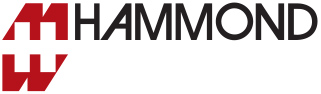 Press informationReleased 24 May 2023
To download a 300dpi print quality image, go to parkfield.co.uk/hammond/1556-print.jpgTo download a Word file of the text, go to parkfield.co.uk/hammond/1556-gb.docxTo view all Hammond Electronics’ press information, go to parkfield.co.uk/hammond/

Hammond announces new flame-retardant ABS 1556 family

The new 14-strong flame-retardant ABS IP54 1556 family, rated UL94-V0, is inspired by our recently launched IP68 polycarbonate 1557 series. It follows the same modern rounded corners and top face styling and introduces rectangular versions to complement the square format versions derived from the 1557 series. IP54 sealed for general purpose indoor use, the ABS material gives a lower price point than the polycarbonate used in the 1557, which is designed for installation outdoors and in aggressive environments. Self-tapping screws secure the lid to the base, making it ideal for applications where repeated opening and closing is not required. It is feature-rich and offer multiple option for configuration and customisation. There are multiple PCB mounting standoffs in both the lid and the base.There are four square plan sizes from 80mm x 80mm to 200mm x 200mm in the range and three rectangular ones from 120mm x 80mm to 200mm x 160mm. All sizes are available in two heights, 45mm and 60mm for the smallest size and 45mm and 70mm for the larger ones in the family. All sizes are available in black, RAL 7035 grey and white. The modern soft rounded styling makes the 1556 an ideal desktop enclosure when fitted with the supplied feet, or it can be wall-mounted with either four visible mounts or two hidden mounts, which are available as optional accessories. Also available as an option for all sizes are 2mm thick aluminium internal panels. *** Ends: body copy 240 words ***Notes to Editors.For further information contact:Hammond Electronics Limited1 Onslow CloseKingsland Business ParkBasingstokeRG24 8QLTel: + 44 1256 812812Fax: + 44 1256 332249uksales@hammfg.comeusales@hammfg.comhammfg.comAgency contact:	Nigel May	Parkfield Communications LimitedParkfield HouseDamerhamHantsSP6 3HQTel: + 44 1725 518321nigel.may@parkfield.co.ukparkfield.co.ukHammond is one of the world’s leading manufacturers of small plastic, die-cast and metal enclosures for use in the electronics, industrial and electrical industries.